12. Puttkammer-Cup 2019Mannschaftsbegleitzettel  Junioren Bemerkungen zum Spieltag (wie z.B. Hinausstellungen usw.) bitte auf dem Spielberichtsbogen ausfüllen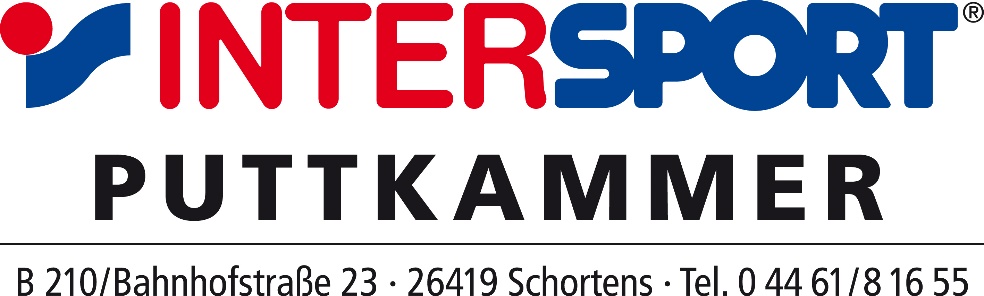 VereinsnameVereinsnameMannschaftMannschaftPasskontrolle durch den Schiedsrichter.Rückgabe der Pässe durch den Ausrichter/SchiedsrichterPasskontrolle durch den Schiedsrichter.Rückgabe der Pässe durch den Ausrichter/SchiedsrichterPasskontrolle durch den Schiedsrichter.Rückgabe der Pässe durch den Ausrichter/SchiedsrichterPasskontrolle durch den Schiedsrichter.Rückgabe der Pässe durch den Ausrichter/SchiedsrichterPasskontrolle durch den Schiedsrichter.Rückgabe der Pässe durch den Ausrichter/SchiedsrichterPasskontrolle durch den Schiedsrichter.Rückgabe der Pässe durch den Ausrichter/SchiedsrichterPasskontrolle durch den Schiedsrichter.Rückgabe der Pässe durch den Ausrichter/SchiedsrichterPasskontrolle durch den Schiedsrichter.Rückgabe der Pässe durch den Ausrichter/SchiedsrichterPasskontrolle durch den Schiedsrichter.Rückgabe der Pässe durch den Ausrichter/SchiedsrichterPasskontrolle durch den Schiedsrichter.Rückgabe der Pässe durch den Ausrichter/Schiedsrichter                             Vom Verein/Trainer/Betreuer auszufüllen                             Vom Verein/Trainer/Betreuer auszufüllen                             Vom Verein/Trainer/Betreuer auszufüllen                             Vom Verein/Trainer/Betreuer auszufüllen                             Vom Verein/Trainer/Betreuer auszufüllen                             Vom Verein/Trainer/Betreuer auszufüllen                             Vom Verein/Trainer/Betreuer auszufüllen                             Vom Verein/Trainer/Betreuer auszufüllen                             Vom Verein/Trainer/Betreuer auszufüllen                             Vom Verein/Trainer/Betreuer auszufüllenFeldRücken-nummerVor- und ZunameVor- und ZunameVor- und ZunameVor- und ZunameGeburtstagTT.MM.JJGeburtstagTT.MM.JJPassnummeranklicken/ankreuzen für den Einsatz am Spieltaganklicken/ankreuzen für den Einsatz am Spieltag12345678910111213141516171819SpieltagSpieltagDatumDatumDatumBetreuerBetreuerBetreuer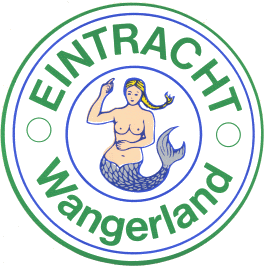                                       Unterschrift                                      Unterschrift                                      Unterschrift                                      Unterschrift                                      Unterschrift